KARTA  LEKCJI Data wysłania: Klasa: Przedmiot: wychowanie fizyczneTemat lekcji: Prawidłowa postawa ciałaZ dzisiejszej lekcji zapamiętaj (Kryteria Sukcesu- KS):a) potrafię ocenić postawę swojego ciałab) potrafię skorygować postawę siedząc na krześleNa wykonanie zadań masz czas do: -Przebieg lekcji z czynnościami, które musisz  wykonać: proszę przeczytaj z uwagą przygotowany materiał.Prawidłowa postawa ciała – taki układ poszczególnych odcinków ciała niedotkniętych zmianami, który zapewnia optymalne zrównoważenie i stabilność ciała, wymaga minimalnego wysiłku mięśniowego, zapewnia dużą wydolność statyczno-dynamiczną oraz stwarza warunki właściwego ułożenia i działania narządów wewnętrznych.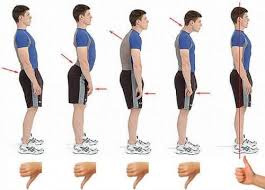   Pozycja siedząca:Podczas pracy przy komputerze, górna krawędź monitora powinna znajdować się lekko poniżej linii wzroku, który powinien padać na górną jedną trzecią monitora.Podbródek ustawiony równolegle do podłoża.Ekran powinien znajdować się w odległości ok. połowy metra.Utrzymujmy rozluźnioną, obniżoną obręcz barkową, ramiona lekko cofnięte.Przedramiona powinny być oparte równolegle do podłoża.Podudzia utrzymujemy równolegle do podłoża.Kolana powinny być zgięte pod kątem 90- 110 stopni, lekko poniżej linii bioder.Stopy powinny spoczywać płasko na podłodze, najlepiej oparte na podnóżku.Nie pozostawaj zbyt długo bez ruchu w tej samej pozycji. Co 30 do 60 minut zmień pozycję ciała, wstań lub przejdź parę kroków.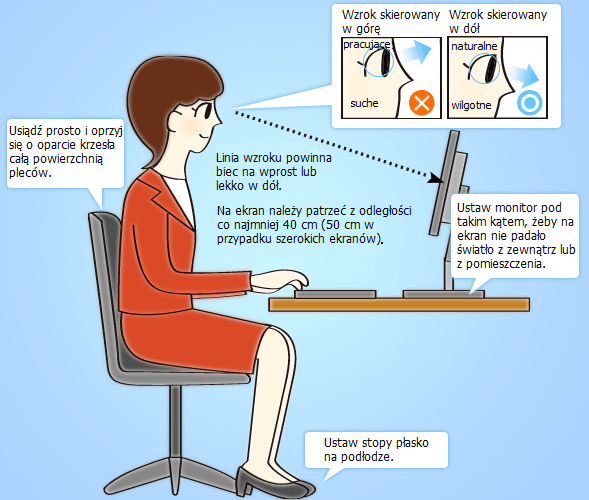 Garbisz się ? RÓB TO ĆWICZENIEhttps://youtu.be/_L0MgojkD6ESprawdź , co zapamiętałaś/ zapamiętałeś, zgodnie z KS.Czy uważasz ,że siedzisz teraz prawidłowo ?